Mūzika. 3.4. Mažora un minora skaņkārtas. Mažora un minora noskaņas. Pārbaudes darbs 3. klasei.1.Raksti la minora gammu līnijkopā un apvelc noturīgās pakāpes! Tonika la atrodas uz otrās palīglīnijas zem līnījkopas. (4p.)2. Uz klaviatūras iekrāso la minora gammas taustiņus un atzīmē pustoņus! (4p.)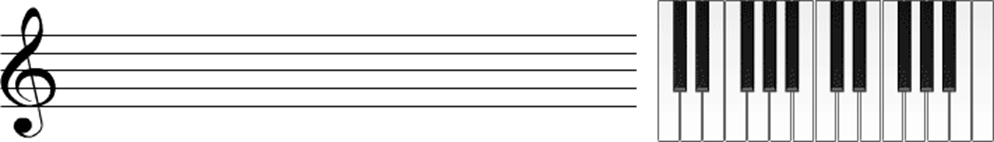 3. Klausies komponista  P.Čaikovka skaņdarbus. Uzraksti mūzikas izteiksmes.(8p.)4. Uzraksti kādas emocijas vai notikumus tu atskaņotu minorā un, kādus mažorā. (2p.)______________________________________________________________________________________________________________________________________________________5. Klausies mūzikas fragmentus un nosaki skaņkārtu- mažors vai minors. (X) (6p.)6. Iedomājies, ka tu esi komponists, skaties Vilhelma Purvīša gleznu reprodukcijas un izvēlies atbilstošus mūzikas izteiksmes līdzekļus (Skaņkārta, temps, dinamika, noskaņa. Paskaidro! (…….tāpēc,ka ) (10p.)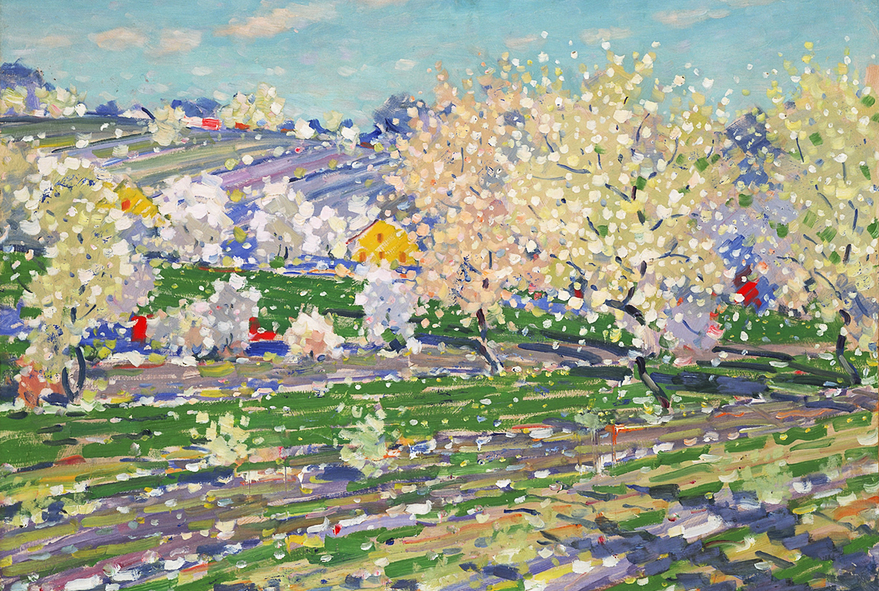 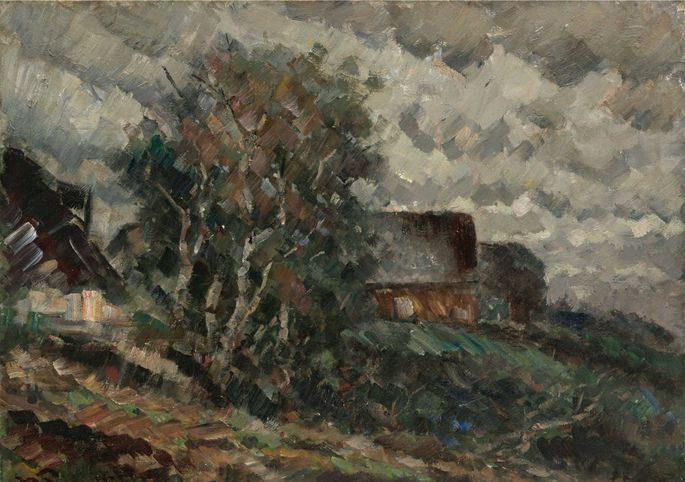 “Jaumā lelle”“Slimā lelle”Mūzikas  noskaņaMažors vai minorsTempsDinamika1.2.3.4.5.6.Mažors minors 